Appendix 2 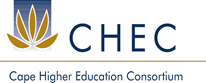 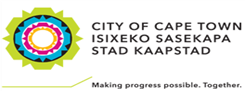 Cape Higher Education Consortium (CHEC) and the City of Cape Town (CCT)CHEC – CCT RESEARCH PROGRAMME Multi-institutional Project Funding Application Form(Please complete all sections of the form with Section 3 not exceeding five pages)  1.	Lead researcher’s details2. 	Additional university researchers’ details3.	Identified partner(s) / reference person(s) in the City of Cape Town4.	Thematic area and budget requested5.	Provide details of your proposed research project 6.	Budget: requests for 6.1	Budget required for above project6.2	Additional funding received / expected for the proposed project Submitted by ______________________________________________Date of submission _________________________________________SurnameInitialsTitleUniversityFacultyDept / UnitDept / UnitE-mailContacttelephone no’sContacttelephone no’sContacttelephone no’sSurnameInitialsTitleUniversityFacultyDept / UnitDept / UnitE-mailContactTelephone no’sContactTelephone no’sContactTelephone no’sSurnameInitialsTitleUniversityFacultyDept / UnitDept / UnitE-mailContact Telephone no’sContact Telephone no’sContact Telephone no’sSurnameInitialsTitleUniversityFacultyDept / UnitDept / UnitE-mailContact Telephone no’sContact Telephone no’sContact Telephone no’sSurnameInitialsTitleUniversityFacultyDept / UnitDept / UnitE-mailContact Telephone no’sContact Telephone no’sContact Telephone no’sSurnameInitialsTitleDepartmentE-mailContact telephone no’sContact telephone no’sSurnameInitialsTitleDepartmentE-mailContact telephone no’sContact telephone no’sSurnameInitialsTitleDepartmentE-mailContact telephone no’sContact telephone no’sPlease select the thematic area you are responding to and insert the budget amount applied for:Budget RequestedSelectXPlease select the thematic area you are responding to and insert the budget amount applied for:Youth Please select the thematic area you are responding to and insert the budget amount applied for:Economic Growth and Development Please select the thematic area you are responding to and insert the budget amount applied for:Infrastructure, New Technologies and Sustainability Please select the thematic area you are responding to and insert the budget amount applied for:Healthy CommunitiesPlease select the thematic area you are responding to and insert the budget amount applied for:Citizenship and DemocracyTitle: Summarise the researchers’ qualifications and experience, and explain how these are relevant to the projectBackground, Rationale and Motivation for projectDescribe how the project aligns with the specific theme, and the City’s work in this area Project objectives / research questions to be addressedResearch Methodology / Methods /Activities Ethics clearance procedures required, planned and completedEnvisaged outputs and outcomesList all universityparticipants and describe their role(s) in the projectList partners identified in the City and their role(s) in the project (e.g. contribution to design, provision of data, dissemination of findings etc)Outline time-frame and work plan from inception to conclusion, aligned to proposed budgetPlease complete the table include here Please complete the table include here Please complete the table include here Every budget item should be motivated in such a way that it justifies the amount/s requested.Every budget item should be motivated in such a way that it justifies the amount/s requested.Every budget item should be motivated in such a way that it justifies the amount/s requested.Detailed description of budget line item Amounta.b.c.d.e.f.TOTAL TOTAL Any additional funding received and / or expected from other sources (e.g. the NRF) must be fully declared Any additional funding received and / or expected from other sources (e.g. the NRF) must be fully declared Any additional funding received and / or expected from other sources (e.g. the NRF) must be fully declared Detailed description of budget line item Amounta.b.c.d.e.TOTALTOTAL